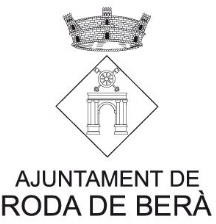 AUTORITZACIÓ PER CONSULTA DE DADESAnnex  8AUTORITZACIÓ PER A QUÈ L'AJUNTAMENT DE RODA DE BERÀ PUGUI SOL·LICITAR O ACCEDIR A DADES DEL SERVEI CATALÀ D’OCUPACIÓ PER A LA TRAMITACIÓ D’UNA SOL·LICITUD D'AJUT ECONÒMIC PER A LA CONTRACTACIÓ DE PERSONES DESOCUPADES, L’AUTOOCUPACIÓ I L’EMPRENEDORIA.CONVOCTÒRIA 2022.DADES DE LA PERSONA CONTRACTADALa persona sotasignat autoritza a l’Ajuntament de Roda de Berà a la comprovació de dades pròpies i a consultar amb el Servei Català d’Ocupació, la seva situació respecte a la demanda d’ocupació, per tal de comprovar si estava inscrit/ta com a demandant d’ocupació el dia abans de la data d’inici de la contractació, en relació a la sol·licitud d’ajut per a la contractació de persones desocupades, l’autoocupació i l’emprenedoria presentat perRaó Social	CIF/NIFAquesta autorització s’atorga únicament a efectes de la esmentada sol·licitud i en aplicació del que disposa la disposició addicional quarta de la Llei 40/1998, de 9 de desembre, per la qual es permet, prèvia autorització de la persona interessada, la cessió de les dades que necessitin les Administracions Públiques per al desenvolupament de les seves funcions. L’autorització concedida per la persona que signa pot ser revocada en qualsevol moment mitjançant un escrit adreçat a l’Ajuntament de Roda de Berà.Roda de Berà, a        de	de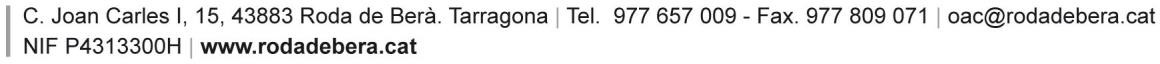 Nom i cognomsNom i cognomsNIF/NIEAdreça